О внесении изменений в постановление администрации Верхнесалдинского городского округа от 28.09.2017 № 2797 «Об утверждении муниципальной программы «Формирование современной городской среды в Верхнесалдинском городском округе в 2018-2027 годах»          В соответствии с Федеральным законом от 06 октября 2003 года № 131-ФЗ 
«Об общих принципах организации местного самоуправления в Российской Федерации», постановлением Правительства Свердловской области                          от 31.10.2017 № 805-ПП «Об утверждении государственной программы Свердловской области «Формирование современной городской среды на территории Свердловской области», решением Думы городского округа от 30.01.2013 № 107 «Об утверждении Положения о муниципальных правовых актах Верхнесалдинского городского округа», Методическими рекомендациями по подготовке государственных программ (подпрограмм) субъектов Российской Федерации и муниципальных программ (подпрограмм) формирования современной городской среды в рамках федерального проекта «Формирование комфортной городской среды» в составе государственной программы Российской Федерации «Обеспечение доступным и комфортным жильем и коммунальными услугами граждан Российской Федерации», утвержденными приказом Министерства строительства и жилищно-коммунального хозяйства Российской Федерации от 18.03.2019 № 162/пр, Уставом Верхнесалдинского городского округа, ПОСТАНОВЛЯЮ:	1. Внести в постановление администрации Верхнесалдинского городского округа от 28.09.2017 № 2797 «Об утверждении муниципальной программы «Формирование современной городской среды в Верхнесалдинском городском округе в 2018-2027 годах» (в редакции постановлений администрации Верхнесалдинского городского округа от 27.02.2018 № 647, от 30.03.2018 № 992, от 17.05.2018 № 1425, от 19.07.2018 № 2004, от 12.10.2018 № 2741, от 08.11.2018 № 2990, от 13.12.2018 № 3387, от 08.02.2019 № 424, от 29.03.2019 № 1160, от 07.10.2019 № 2828,  от 07.10.2019 № 2829, от 13.12.2019 № 3432, от 13.01.2020 № 6, от 13.01.2020 № 7, от 05.03.2020 № 638,  от 06.03.2020 № 659, от 06.07.2020 № 1561, от 25.09.2020 № 2359, от 02.12.2020 № 2986, от 13.01.2021 № 7, от 29.01.2021  № 280,  от 12.03.2021 № 702,  от 12.07.2021  № 1789,  от 08.09.2021 № 2305, от 07.10.2021 № 2592, от 10.12.2021 № 3169, от 28.01.2022 № 185, от 19.07.2022 № 2075, от 01.09.2022 № 2367, от 02.11.2022 № 2869, от 22.12.2022 № 3255, от 10.01.2023 № 2, от 18.07.2023 № 1524, от 15.12.2023 № 2706, от 10.01.2024 № 1), следующие изменения:	1) в наименовании и пункте 1 заменить слова «в 2018-2027 годах» словами «в 2018-2030 годах».           2. Внести в муниципальную программу «Формирование современной городской среды в Верхнесалдинском городском округе в 2018-2027 годах», утвержденную постановлением администрации Верхнесалдинского городского округа от 28.09.2017 № 2797 (далее – Программа) следующие изменения:            1) продлить срок реализации Программы до 2030 года;            2) в грифе утверждения, наименовании и далее по тексту Программы, приложений к Программе, в грифах приложений к Программе заменить слова «в 2018-2027 годах» словами «в 2018-2030 годах»;            3) в паспорте Программы строку «Сроки реализации муниципальной программы» изложить в следующей редакции:             «                                                                                                                                      »;            4) в паспорте Программы строку «Объемы финансирования муниципальной программы» изложить в следующей редакции:«»;5) приложение № 2 к Программе изложить в новой редакции (прилагается);6) приложение № 3 к Программе изложить в новой редакции (прилагается);7) приложение № 4 к Программе изложить в новой редакции (прилагается);8) приложение № 5 к Программе изложить в новой редакции (прилагается);9) приложение № 14 к Программе изложить в новой редакции (прилагается);          10) подраздел «Благоустройство дворовых территорий Верхнесалдинского городского округа (по городу Верхняя Салда) раздела 1 Программы дополнить абзацем следующего содержания:«В 2018 году проведено комплексное благоустройство дворовых территорий многоквартирных домов по адресам: ул. Пролетарская, 2 и ул. Пролетарская, 2Б.»;11) подраздел «Благоустройство общественных территорий города Верхняя Салда» раздела 1 Программы изложить в новой редакции:«Благоустройство общественных территорий города Верхняя СалдаВнешний облик города, его эстетический вид во многом зависят от степени благоустроенности территории, от площади озеленения.Благоустройство мест общего пользования подразумевает под собой комплекс мер, направленных на создание и организацию территорий таким образом, чтобы создать благоприятные условия для жизни, трудовой деятельности и досуга максимального количества населения. Озелененные общественные территории вместе с насаждениями и цветниками создают образ города, формируют благоприятную и комфортную городскую среду для горожан и гостей города, выполняют рекреационные и санитарно-защитные функции. Они являются составной частью инвестиционной привлекательности.На территории города Верхняя Салда имеется несколько наиболее посещаемых общественных территорий – мест массового отдыха, в том числе семейного, предназначенных в том числе для культурно-массовых, праздничных и спортивных мероприятий: дворцовая площадь с фонтаном (0,78 Га) и парком «Космос» (1,40), сквер Труда и Победы (2,95 Га), сквер напротив парка Гагарина между улицами Парковой, Энгельса, Ленина с площадкой для отдыха детей  (3,06 Га), парк имени Гагарина (8,05 Га), Комсомольский сквер (1,51 Га), сквер имени Базанова (4,67 Га), общественная территория, прилегающая к Верхнесалдинскому авиаметаллургическому техникуму и к новому участку дороги по улице Энгельса (3,70 Га). Таким образом, общая площадь наиболее посещаемых общественных территорий составляет – 26,39 Га (263 893,02 м2).Для обеспечения благоустройства вышеуказанных общественных территорий целесообразно проведение следующих мероприятий:озеленение, оформление цветников (ландшафтный дизайн); оборудование малыми архитектурными формами, иными некапитальными объектами;устройство пешеходных дорожек;освещение территорий, в том числе декоративное;обустройство мест для отдыха, детских и спортивных площадок;установка скамеек и урн, контейнеров для сбора мусора;установка вновь и (или) восстановление существующих ограждений.В 2018-2023 годах комплексно благоустроены дворцовая площадь, Комсомольский сквер, парк «Космос», сквер имени Базанова, часть общественной территории, прилегающей к Верхнесалдинскому авиаметаллургическому техникуму и к новому участку дороги по улице Энгельса, благодаря чему площадь общественных территорий, нуждающихся в комплексном благоустройстве, значительно сократилась и на 01.01.2024 составила 8,34 га (31,61% от площади всех городских общественных территорий).Существует потребность в том, чтобы оставшиеся наиболее посещаемые общественные территории привести в надлежащее состояние.Выполнение всего комплекса работ, предусмотренных муниципальной программой в 2018-2030 годах, создаст комфортные условия для отдыха населения и занятий спортом, повысит уровень благоустроенности, придаст привлекательность наиболее посещаемым общественным территориям и улучшит качество городской среды.»;12) подраздел «Благоустройство парка имени Гагарина в городе Верхняя Салда» раздела 1 Программы изложить в новой редакции:	«Благоустройство парка имени Гагарина в городе Верхняя СалдаВ целях активного использования территорий города Верхняя Салда для отдыха горожан необходимо обустройство парковых зон. Приоритетным проектом является завершение благоустройства парка имени Гагарина.Парк имени Гагарина расположен в центре города Верхняя Салда и является центральным местом отдыха и проведения культурно-массовых мероприятий, посвященных Дню города, 1 и 9 Мая, корпоративным праздникам ПАО «Корпорация «ВСМПО-АВИСМА», Дню пожилого человека и других.Главный вход в парк расположен параллельно проезжей части по улице Парковой. Перед главным входом выделена входная зона. На её территории организовано движение пешеходных потоков в направлении центрального входа. В парке существуют культурно-развлекательная зона и зона тихого отдыха. Зона тихого отдыха предусмотрена для прогулок различных групп населения (расположена на востоке парка). Культурно-развлекательная зона, которая предназначена для проведения массовых зрелищно-развлекательных мероприятий под открытым небом вокруг эстрады, размещена на юго-востоке парка. На территории парка имеется небольшой пруд с впадающей в него речкой.В парке расположены детские площадки, при этом недостаточно оборудовано место для размещения форм скейтпарка, отсутствует спортплощадка. В летнее время для улучшения эстетического облика территории парка предусмотрено цветочное оформление. Имеющееся освещение предназначено для обеспечения безопасного движения пешеходов в вечернее время по дорожкам и аллеям парка. В 2016 году силами администрации городского округа и МУП «Гор.УЖКХ» были посажены молодые деревья. В 2017 году в рамках муниципальной программы «Формирование современной городской среды в 2017 году» благоустроена зона для тихого отдыха, начата замена разрушающегося ограждения парка. Однако, для дальнейшего благоустройства парка выделенных в 2017 году денежных средств оказалось недостаточно. В рамках проекта по благоустройству парка имени Гагарина необходимо:обеспечить высокий уровень озеленения территории,провести реконструкцию существующих детских площадок, восстановить спортивные площадки, в том числе для занятия скейтбордом;предусмотреть полную замену и установку новых малых архитектурных форм, уличной мебели;обеспечить освещением затемненные места;организовать сезонное интернет-кафе с точкой раздачи Wi-Fi;продолжить реконструкцию ограждения парка;отремонтировать танцевальную площадку и ограждение;провести мероприятия с учетом ландшафта по облагораживанию береговой полосы пруда и впадающей в него речки;обустроить площадку для выгула собак.В 2018 году продолжено благоустройство парка имени Гагарина. Благодаря проведенным мероприятиям самая крупная парковая зона города Верхняя Салда обрела современный и комфортный облик, стала центром притяжения жителей разных возрастов, повысился уровень благоустроенности общественных территорий, улучшилось качество городской среды.»; 13) абзац 5 раздела 3 Программы изложить в новой редакции:«Для реализации Программы подготовлены следующие документы:паспорт муниципальной программы «Формирование современной городской среды в Верхнесалдинском городском округе в 2018 – 2030 годах» (приложение № 1 к настоящей Программе);минимальный перечень работ по благоустройству дворовых территорий (приложение № 6 к настоящей Программе);дополнительный перечень работ по благоустройству дворовых территорий многоквартирных домов (приложение № 7 к настоящей Программе);ориентировочная стоимость (единичные расценки) работ по благоустройству дворовых территорий (приложение № 8 к настоящей Программе);условия о проведении мероприятий по благоустройству дворовых и общественных территорий для инвалидов и других маломобильных групп населения (приложение № 9 к настоящей Программе);порядок и форма участия (финансовое и (или) трудовое) заинтересованных лиц в выполнении минимального и дополнительного перечней работ по благоустройству дворовых территорий (приложение № 10 к настоящей Программе);адресный Перечень дворовых территорий, подлежащих благоустройству в 2018-2030 годах (приложение № 11 к настоящей Программе);адресный Перечень общественных территорий, подлежащих благоустройству в 2018-2030 годах (приложение № 12 к настоящей Программе);порядок участия заинтересованных лиц в реализации мероприятий, направленных на формирование современной городской среды на территории Верхнесалдинского городского округа (приложение № 13 к настоящей Программе);адресный перечень объектов недвижимого имущества (включая объекты незавершенного строительства) и земельных участков, находящихся в собственности (пользовании) юридических лиц и индивидуальных предпринимателей, которые подлежат благоустройству не позднее 2030 года (приложение № 14 к настоящей Программе);порядок и сроки представления, рассмотрения и оценки предложений заинтересованных лиц о включении дворовых территории многоквартирных домов, расположенных на территории Верхнесалдинского городского округа, в муниципальную программу «Формирование комфортной городской среды в Верхнесалдинском городском округе в 2018-2030 годах» (приложение № 15 к настоящей Программе);положение об общественной комиссии по обеспечению реализации регионального проекта «Формирование комфортной городской среды на территории Свердловской области» на территории Верхнесалдинского городского округа, утвержденное постановлением администрации Верхнесалдинского городского округа от 20.08.2019 № 2409.»; 14)  в абзаце 3 подраздела «Источники финансирования мероприятий муниципальной  программы»  раздела  3  Программы  исключить   слова   «до   2024 года»;15) пункт 3 приложения № 13 к Программе изложить в новой редакции:«3. Внесение предложений о включении общественных территорий в Муниципальную программу, процедура их рассмотрения и оценки осуществляется в соответствии постановлением администрации Верхнесалдинского городского округа от 21.02.2024 № 393 «О порядке проведения общественных обсуждений и голосования по отбору общественных территорий Верхнесалдинского городского округа, подлежащих благоустройству в рамках реализации муниципальной программы «Формирование современной городской среды в Верхнесалдинском городском округе в 2018-2027 годах».»;16)  в  пунктах  4  и  7  приложения  №  15  к  Программе слова «30 июня 2024 года» заменить словами «30 июня 2028 года».3. Настоящее постановление вступает в силу с момента его подписания. 4. Настоящее постановление опубликовать в официальном печатном издании «Салдинская газета» и разместить на официальном сайте Верхнесалдинского городского округа http://v-salda.ru.5. Контроль за исполнением настоящего постановления возложить на             заместителя главы администрации по жилищно-коммунальному хозяйству, энергетике и транспорту А.Б. Душина.Глава Верхнесалдинского городского округа                                                                                      А.В. МасловРесурсное обеспечение реализации муниципальной программы«Формирование современной городской среды в Верхнесалдинском городском округе в 2018-2030 годах»   *средства подлежат корректировке при выделении средств из бюджетов всех уровней   ** адресный перечень формируется и далее корректируется по мере поступления и рассмотрения заявок на общественной комиссии	       *** с учетом результатов рейтингового голосования, проведенного в 2023 году	                                                                                                                                                                                                                                                                                                                                                 ».Приложение № 2к постановлению администрации Верхнесалдинского городского округаот ____________________ № _____________«О внесении изменений в постановление администрации Верхнесалдинского городского округа от 28.09.2017 № 2797 «Об утверждении муниципальной программы «Формирование современной городской среды в Верхнесалдинском городском округе в 2018-2027 годах» «Приложение № 2к муниципальной программе «Формирование     современной городской среды в       Верхнесалдинском городском округе в                         2018-2030 годах»                                  Целевые показатели (индикаторы) реализации муниципальной программы «Формирование современной городской среды в Верхнесалдинском городском округе в 2018-2030 годах»      *нарастающим итогом, учитывая кол-во реализованных проектов в 2017 году в рамках муниципальной программы «Формирование современной городской среды на территории            Верхнесалдинского городского округа в 2017 году»       **показатель уточняется по итогам рейтингового голосования       *** расчет  показателей   осуществляется   в   соответствии   с   Соглашением   о  предоставлении  субсидии  из  бюджета  Свердловской  области  бюджету  Верхнесалдинского городского                                                      округа на поддержку   муниципальных  программ   формирования   современной   городской  среды  от   «23»  января  2021 г.  № 65708000-1-2021-001  и  дополнительным  соглашением  от 15 сентября 2021г. № 65708000-1-2021-001/1      **** год,  на  который  запланировано  достижение  значения  показателя,  установлен  Соглашением  о  предоставлении  субсидии  из бюджета Свердловской области бюджету Верхнесалдинского городского  округа  на  поддержку  муниципальных  программ  формирования  современной  городской  среды  от  «23»  января  2021 г.  № 65708000-1-2021-001 и дополнительным соглашением от 15 сентября 2021г.  № 65708000-1-2021-001/1      ***** год,  на  который  запланировано  достижение  значения  показателя,  установлен  Соглашением  о  предоставлении  субсидии  из бюджета Свердловской области бюджету Верхнесалдинского городского  округа  на  поддержку  муниципальных  программ  формирования  современной  городской  среды  от  «25»  января  2023 г.  № 65708000-1-2023-006.                                                                                                                                                                                                                                        ».Приложение № 3к постановлению администрации Верхнесалдинского городского округаот ____________________ № _____________«О внесении изменений в постановление администрации Верхнесалдинского городского округа от 28.09.2017 № 2797 «Об утверждении муниципальной программы «Формирование современной городской среды в Верхнесалдинском городском округе в 2018-2027 годах» «Приложение № 14к муниципальной программе «Формирование современной городской среды в   Верхнесалдинском городском округе в 2018-2030 годах»       Адресный перечень объектов недвижимого имущества (включая объекты незавершенного строительства) и        земельных участков, находящихся в собственности (пользовании) юридических лиц и индивидуальных предпринимателей, которые подлежат благоустройству не позднее 2030 года          Адресный перечень объектов недвижимого имущества (включая объекты незавершенного строительства) и земельных участков, находящихся в собственности (пользовании) юридических лиц и индивидуальных предпринимателей, которые подлежат благоустройству не позднее 2030 года за счет средств указанных лиц не сформирован в связи с отсутствием заключенных соглашений с администрацией Верхнесалдинского городского округа.          Список будет уточняться согласно заключенных соглашений.                                                                                                                                    ».Приложение № 4к постановлению администрации Верхнесалдинского городского округаот ____________________ № _____________«О внесении изменений в постановление администрации Верхнесалдинского городского округа от 28.09.2017 № 2797 «Об утверждении муниципальной программы «Формирование современной городской среды в Верхнесалдинском городском округе в 2018-2027 годах» «Приложение № 5к муниципальной программе «Формирование современной городской среды в    Верхнесалдинском городском округе в 2018-2030 годах»ПЛАНреализации муниципальной программы «Формирование современной городской среды в Верхнесалдинском городском округе в 2018-2030 годах»                                                                                         ».Приложение № 5к постановлению администрации Верхнесалдинского городского округаот ____________________ № _____________«О внесении изменений в постановление администрации Верхнесалдинского городского округа от 28.09.2017 № 2797 «Об утверждении муниципальной программы «Формирование современной городской среды в Верхнесалдинском городском округе в 2018-2027 годах» «Приложение № 3к муниципальной программе «Формирование современной городской среды в Верхнесалдинском городском округе в 
2018-2030 годах»Перечень основных мероприятий муниципальной программы     <*> Адресный перечень дворовых территорий, подлежащих благоустройству в 2018-2030 годах, будет сформирован после рассмотрения и оценки предложений заинтересованных лиц о включении в Муниципальную программу дворовых территорий».                                                                                                                                                                                                                                                                                  ».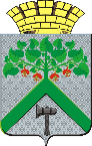                                                         АДМИНИСТРАЦИЯВЕРХНЕСАЛДИНСКОГО  ГОРОДСКОГО  ОКРУГА                ПОСТАНОВЛЕНИЕ                                                        АДМИНИСТРАЦИЯВЕРХНЕСАЛДИНСКОГО  ГОРОДСКОГО  ОКРУГА                ПОСТАНОВЛЕНИЕ                                                        АДМИНИСТРАЦИЯВЕРХНЕСАЛДИНСКОГО  ГОРОДСКОГО  ОКРУГА                ПОСТАНОВЛЕНИЕот _____________ № ______г. Верхняя СалдаСроки реализации муниципальной программы2018-2030 г.г.«Объемы финансирования муниципальной программыВсего – 307 514,9 тыс. рублей,2018 год – 19 520,7 тыс. рублей;2019 год – 30 327,8 тыс. рублей;2020 год – 17 518,8 тыс. рублей;2021 год – 20 529,6 тыс. рублей;2022 год – 29 709,2 тыс. рублей;2023 год – 65 552,0 тыс. рублей;2024 год – 35 594,5 тыс. рублей;2025 год - 31 662,5 тыс.рублей;2026 год – 28 549,9 тыс.рублей;2027 год – 28 549,9 тыс.рублей;2028 год – 0,0 тыс.рублей;2029 год – 0,0 тыс.рублей;2030 год – 0,0 тыс.рублей,в том числе:областной бюджет – 116 505,8 тыс. рублей2018 год – 6 356,5 тыс. рублей; 2019 год – 0,0 тыс. рублей;2020 год – 15 766,9 тыс. рублей;2021 год – 18 466,6 тыс. рублей;2022 год – 26 730,0 тыс. рублей;2023 год – 27 185,8 тыс. рублей;2024 год – 22 000,0 тыс. рублей;2025 год - 0,0 тыс.рублей;2026 год – 0,0 тыс.рублей;2027 год – 0,0 тыс.рублей;2028 год – 0,0 тыс.рублей;2029 год – 0,0 тыс.рублей;2030 год – 0,0 тыс.рублей,местный бюджет – 99 540,8 тыс. рублей2018 год - 12 892,7 тыс. рублей; 2019 год – 1 148, 6 тыс. рублей;2020 год – 1 751,9 тыс. рублей;2021 год -  2 063,0 тыс. рублей;2022 год -  2 979,2 тыс. рублей;2023 год – 3 186,0 тыс. рублей;2024 год – 13 594,5 тыс. рублей;2025 год - 31 662,5 тыс.рублей;2026 год – 27 511,3 тыс.рублей;2027 год – 2 751,1 тыс.рублей;2028 год – 0,0 тыс.рублей;2029 год – 0,0 тыс.рублей;2030 год – 0,0 тыс.рублей,внебюджетные источники – 90 781,4 тыс. рублей2018 год – 0,0 тыс. рублей; 2019 год – 29 179,2 тыс. рублей;2020 год – 0,0 тыс. рублей;2021 год – 0,0 тыс. рублей;2022 год – 0,0 тыс. рублей;2023 год – 35 180,2 тыс. рублей;2024 год – 0,0 тыс. рублей;2025 год - 0,0 тыс.рублей;2026 год – 830,9 тыс.рублей;2027 год – 25 591,1 тыс.рублей;2028 год – 0,0 тыс.рублей;2029 год – 0,0 тыс.рублей;2030 год – 0,0 тыс.рублей,средства заинтересованных лиц – 686,9 тыс. рублей2018 год – 271, 5 тыс. рублей; 2019 год – 0, 0 тыс. рублей;2020 год – 0,0 тыс. рублей;2021 год – 0,0 тыс. рублей;2022 год – 0,0 тыс. рублей;2023 год – 0,0 тыс. рублей;2024 год – 0,0 тыс. рублей;2025 год - 0,0 тыс.рублей;2026 год – 207,7 тыс.рублей;2027 год – 207,7 тыс.рублей;2028 год – 0,0 тыс.рублей;2029 год – 0,0 тыс.рублей;2030 год – 0,0 тыс.рублей.Приложение № 1к постановлению администрации Верхнесалдинского городского округаот ____________________ № _____________«О внесении изменений в постановление администрации Верхнесалдинского городского округа от 28.09.2017 № 2797 «Об утверждении муниципальной программы «Формирование современной городской среды в Верхнесалдинском городском округе в 2018-2027 годах» «Приложение № 4к муниципальной программе «Формирование современной городской среды в   Верхнесалдинском городском округе в 2018-2030 годах»№п/пНаименование муниципальной программы, мероприятийОтветственный исполнитель, соисполнитель, государственный(муниципальный) заказчик-координатор, участникИсточник финанси-рованияОбъемы бюджетных ассигнований (тыс.руб.) по годамОбъемы бюджетных ассигнований (тыс.руб.) по годамОбъемы бюджетных ассигнований (тыс.руб.) по годамОбъемы бюджетных ассигнований (тыс.руб.) по годамОбъемы бюджетных ассигнований (тыс.руб.) по годамОбъемы бюджетных ассигнований (тыс.руб.) по годамОбъемы бюджетных ассигнований (тыс.руб.) по годамОбъемы бюджетных ассигнований (тыс.руб.) по годамОбъемы бюджетных ассигнований (тыс.руб.) по годамОбъемы бюджетных ассигнований (тыс.руб.) по годамОбъемы бюджетных ассигнований (тыс.руб.) по годамОбъемы бюджетных ассигнований (тыс.руб.) по годамОбъемы бюджетных ассигнований (тыс.руб.) по годамОбъемы бюджетных ассигнований (тыс.руб.) по годам№п/пНаименование муниципальной программы, мероприятийОтветственный исполнитель, соисполнитель, государственный(муниципальный) заказчик-координатор, участникИсточник финанси-рованияВсего20182019202020212022202320242025202620272028202920301.Муниципальная программа «Формирование современной городской среды в Верхнесалдинском городском округе в 2018-2030 годах»Всего, в том числе:Всего, в том числе:307 514,919 520,730 327,817 518,820 529,629 709,265 552,035 594,531 662,528 549,928 549,90,00,00,02.Министерство энергетики и жилищно-коммунального хозяйства Свердловской областиобластной бюджет116 505,86 356,50,0015 766,918 466,626 730,027 185,822 000,00,00,00,00,00,00,02.администрация Верхнесалдинского городского округа, МКУ «СГХ»местный бюджет99 540,812 892,71 148,61 751,92 063,02 979,23 186,013 594,531 662,527 511,32 751,10,00,00,03.внебюджетные средства*    90 781,40,029 179,20,00,00,035 180,20,00,0830,925 591,10,00,00,03.заинтересованные лицасредства заинтересованных лиц686,9271,50,00,00,00,00,00,00,0207,7207,70,00,00,04.Мероприятие 1.Выполнение работ по благоустройству дворовых территорий многоквартирных домов в городе Верхняя Салда, в том числе:**Всего, в том числе:Всего, в том числе:8 927,25 701,41 148,60,00,00,00,00,00,01 038,61 038,60,00,00,04.Мероприятие 1.Выполнение работ по благоустройству дворовых территорий многоквартирных домов в городе Верхняя Салда, в том числе:**министерство энергетики и жилищно-коммунального хозяйства Свердловской областиобластной бюджет0,00,00,00,00,00,00,00,00,00,00,00,00,00,04.Мероприятие 1.Выполнение работ по благоустройству дворовых территорий многоквартирных домов в городе Верхняя Салда, в том числе:**администрация Верхнесалдинского городского округа, МКУ «СГХ»местный бюджет6 578,55 429,91 148,60,00,00,00,0	    0,0	         0,0     0,0     0,0         0,0          0,0          0,04.Мероприятие 1.Выполнение работ по благоустройству дворовых территорий многоквартирных домов в городе Верхняя Салда, в том числе:**внебюджетные средства*   1661,80,00,00,00,00,00,00,00,0830,9830,90,00,00,04.Мероприятие 1.Выполнение работ по благоустройству дворовых территорий многоквартирных домов в городе Верхняя Салда, в том числе:**заинтересованные лицасредства заинтересованных лиц686,9271,50,00,00,00,00,00,00,0207,7207,70,00,00,05.1) расположенных по адресу: город Верхняя Салда, улица Пролетарская, дом 2 Б, улица Пролетарская, дом 2Всего, в том числе:Всего, в том числе:5 701,45 701,40,00,00,00,00,00,00,00,00,00,00,00,05.1) расположенных по адресу: город Верхняя Салда, улица Пролетарская, дом 2 Б, улица Пролетарская, дом 2Министерство энергетики и жилищно-коммунального хозяйства Свердловской областиобластной бюджет0,00,00,00,00,00.00,00,00,00,00,00,00,00,05.1) расположенных по адресу: город Верхняя Салда, улица Пролетарская, дом 2 Б, улица Пролетарская, дом 2администрация Верхнесалдинского городского округаместный бюджет5 429,95 429,90,00,00,00.00,0	0,0	0,00,00,00,00,00,05.1) расположенных по адресу: город Верхняя Салда, улица Пролетарская, дом 2 Б, улица Пролетарская, дом 2внебюджетные средства*0,00,00,00,00,00,00,00,00,00,00,00,00,00,05.1) расположенных по адресу: город Верхняя Салда, улица Пролетарская, дом 2 Б, улица Пролетарская, дом 2заинтересованные лицасредства заинтересованных лиц271,5271,50,00,00,00,00,00,00,00,00,00,00,00,06.2) комплексное благоустройство дворовых территорий                                  Всего, в том числе:Всего, в том числе:2 077,20,00,0000,0 0,00,00,01 038,61 038,60,00,00,06.2) комплексное благоустройство дворовых территорий                                  Министерство энергетики и жилищно-коммунального хозяйства Свердловской областиобластной бюджет0,00,00,00,00,00,00,00,00,00,00,00,00,00,06.2) комплексное благоустройство дворовых территорий                                  администрация Верхнесалдинского городского округа, МКУ «СГХ»местный бюджет0,00,00,00,00,00,00,00,00,00,00,00,00,00,06.2) комплексное благоустройство дворовых территорий                                  внебюджетные средства*1661,80,00,00,00,00,00,00,00,0830,9830,90,00,00,06.2) комплексное благоустройство дворовых территорий                                  заинтересованные лицасредства заинтересованных лиц415,40,00,00,00,00,00,00,00,0207,7207,70,00,00,07.3) Исполнение определения Арбитражного суда Свердловской области № А60-41819/2019 от 29.10.2019Всего, в том числе:Всего, в том числе:1 148,60,01 148,60,00,00,00,00,00,00,00,00,00,07.3) Исполнение определения Арбитражного суда Свердловской области № А60-41819/2019 от 29.10.2019администрация Верхнесалдинского городского округаместный бюджет1 148,60,01 148,60,00,00,00,00,00,00,00,00,00,00,08.4) 2 этап комплексного благоустройства дворовых территорий Всего, в том числе:Всего, в том числе: 0,00,00,00,00,00,00,00,00,00,00,00,00,08.4) 2 этап комплексного благоустройства дворовых территорий администрация Верхнесалдинского городского округаМестный бюджет 0,00,00,00,00,00,00,0	0,0	0,00,00,00,00,00,08.4) 2 этап комплексного благоустройства дворовых территорий Внебюджетные средства*0,00,00,00,00,00,00,00,00,00,00,00,00,00,08.4) 2 этап комплексного благоустройства дворовых территорий Министерство энергетики и жилищно-коммунального хозяйства Свердловской областиОбластной бюджет0,00,00,00,00,00,00,00,00,00,00,00,00,00,08.4) 2 этап комплексного благоустройства дворовых территорий Средства заинтересованных лиц0,00,00,00,00000,00,00,00,00,00,00,09.Мероприятие 2.Подготовка проектно-сметной документацииВсего, в том числе:Всего, в том числе:298,3289,10,000,09,20,00,00,00,00,00,00,00,09.Мероприятие 2.Подготовка проектно-сметной документацииадминистрация Верхнесалдинского городского округаМестный бюджет298,3289,10,000,09,20,00,00,00,00,00,00,00,010.Мероприятие 3.Выполнение работ по благоустройству парка имени ГагаринаВсего, в том числе:Всего, в том числе:1 438,01 438,00,00,00,00,00,00,00,00,00,00,00,00,010.Мероприятие 3.Выполнение работ по благоустройству парка имени Гагаринаадминистрация Верхнесалдинского городского округаМестный бюджет1 438,01 438,00,00,00,00,00,00,00,00,00,00,00,00,010.Мероприятие 3.Выполнение работ по благоустройству парка имени ГагаринаВнебюджетные средства*0,00,00,00,00,00,00,00,00,00,00,00,00,00,011.Мероприятие 4.Выполнение мероприятий по благоустройству общественных территорийВсего, в том числе:Всего, в том числе:40 220,65 029,40,0         0,011,00,035 180,20,00,00,00,00,00,00,011.Мероприятие 4.Выполнение мероприятий по благоустройству общественных территорийадминистрация Верхнесалдинского городского округаМестный бюджет5 040,45 029,40,00,011,00,00,00,00,00,00,00,00,00,011.Мероприятие 4.Выполнение мероприятий по благоустройству общественных территорийВнебюджетные средства*35 180,20,00,00,00,00,035 180,20,00,00,00,00,00,00,011.Мероприятие 4.Выполнение мероприятий по благоустройству общественных территорийМинистерство энергетики и жилищно-коммунального хозяйства Свердловской областиОбластной бюджет0,00,00,00,00,00,00,00,00,00,00,00,00,00,012.Мероприятие 5.Поддержка муниципальных программ формирования современной городской средыВсего, в том числе:Всего, в том числе:0,00,00,00,00,00,00,00,00,00,00,00,00,00,013.Министерство энергетики и жилищно-коммунального хозяйства Свердловской областиОбластной бюджет0,00,00,00,00,00,00,00,00,00,00,00,00,00,014.Мероприятие 6. Комплексное благоустройство общественной территории «Площадь Дворца культуры имени Г.Д. Агаркова»Всего, в том числе:Всего, в том числе:7 062,87 062,80,00,00,00,00,00,00,00,00,00,00,00,014.Мероприятие 6. Комплексное благоустройство общественной территории «Площадь Дворца культуры имени Г.Д. Агаркова»администрация Верхнесалдинского городского округаМестный бюджет706,3706,30,00,00,00,00,00,00,00,00,00,00,00,014.Мероприятие 6. Комплексное благоустройство общественной территории «Площадь Дворца культуры имени Г.Д. Агаркова»Внебюджетные средства*0,00,00,00,00,00,00,00,00,00,00,00,00,00,014.Мероприятие 6. Комплексное благоустройство общественной территории «Площадь Дворца культуры имени Г.Д. Агаркова»Министерство энергетики и жилищно-коммунального хозяйства Свердловской областиОбластной бюджет6 356,56 356,50,00,00,00,00,00,00,00,00,00,00,00,015.Мероприятие 7. Комплексное благоустройство общественной территории, прилегающей к Верхнесалдинскому авиаметаллургическому техникуму и к новому участку дороги по ул. Энгельса в г. Верхняя Салда Всего, в том числе:Всего, в том числе:0,00,00,00,00,00,00,00,00,00,00,00,00,00,015.Мероприятие 7. Комплексное благоустройство общественной территории, прилегающей к Верхнесалдинскому авиаметаллургическому техникуму и к новому участку дороги по ул. Энгельса в г. Верхняя Салда администрация Верхнесалдинского городского округаМестный бюджет0,00,00,000,00,00,00,00,00,00,00,00,00,015.Мероприятие 7. Комплексное благоустройство общественной территории, прилегающей к Верхнесалдинскому авиаметаллургическому техникуму и к новому участку дороги по ул. Энгельса в г. Верхняя Салда Внебюджетные средства*0,00,00,00,00,00,00,00,00,00,00,00,00,00,015.Мероприятие 7. Комплексное благоустройство общественной территории, прилегающей к Верхнесалдинскому авиаметаллургическому техникуму и к новому участку дороги по ул. Энгельса в г. Верхняя Салда Министерство энергетики и жилищно-коммунального хозяйства Свердловской областиОбластной бюджет0,00,00,00,00,00,00,00,00,00,00,00,00,00,016.Мероприятие 8. Восстановление воинских захоронений на условиях софинансирования из федерального бюджетаВсего, в том числе:Всего, в том числе:371,80,00,00,00,00,0371,80,00,00,00,00,00,00,016.Мероприятие 8. Восстановление воинских захоронений на условиях софинансирования из федерального бюджетаадминистрация Верхнесалдинского городского округа, МКУ «СГХ»Местный бюджет186,00,00,00,00,00,0186,00,00,00,00,00,00,00,016.Мероприятие 8. Восстановление воинских захоронений на условиях софинансирования из федерального бюджетаВнебюджетные средства*0,00,00,00,00,00,00,00,00,00,00,00,00,00,016.Мероприятие 8. Восстановление воинских захоронений на условиях софинансирования из федерального бюджетаМинистерство энергетики и жилищно-коммунального хозяйства Свердловской областиОбластной бюджет185,80,00,00,00,00,0185,80,00,00,00,00,00,00,017.Мероприятие F2 Формирование современной городской средыВсего, в том числе:Всего, в том числе:249 196,20,029 179,217 518,820 518,629 700,030 000,035 594,531 662,527 511,327 511,30,00,00,017.Мероприятие F2 Формирование современной городской средыадминистрация Верхнесалдинского городского округа, МКУ «СГХ»Местный бюджет85 293,30,00,01 751,92 052,02 970,03 000,013 594,531 662,527 511,32 751,10,00,00,017.Мероприятие F2 Формирование современной городской средыВнебюджетные средства*53 939,40,029 179,20,00,00,00,00,00,0          0,0 24 760,2         0,0        0,0         0,017.Мероприятие F2 Формирование современной городской средыМинистерство энергетики и жилищно-коммунального хозяйства Свердловской областиОбластной бюджет109 963,50,00,015 766,918 466,626 730,027 000,022 000,00,00,00,00,00,00,018.Мероприятие F2 (6) Комплексное благоустройство общественной территории «Площадь Дворца культуры имени Г.Д. Агаркова»Всего, в том числе:Всего, в том числе:29 179,20,029 179,20,00,00,00,00,00,00,00,00,00,00,018.Мероприятие F2 (6) Комплексное благоустройство общественной территории «Площадь Дворца культуры имени Г.Д. Агаркова»администрация Верхнесалдинского городского округаМестный бюджет0,00,00,00,00,00,00,00,00,00,00,00,00,00,018.Мероприятие F2 (6) Комплексное благоустройство общественной территории «Площадь Дворца культуры имени Г.Д. Агаркова»Внебюджетные средства*29 179,20,029 179,20,00,00,00,00,00,00,00,00,00,00,018.Мероприятие F2 (6) Комплексное благоустройство общественной территории «Площадь Дворца культуры имени Г.Д. Агаркова»Министерство энергетики и жилищно-коммунального хозяйства Свердловской областиОбластной бюджет0,00,00,00,00,00,00,00,00,00,00,00,00,00,019.Мероприятие F2 (7) Комплексное благоустройство общественной территории, прилегающей к Верхнесалдинскому авиаметаллургическому техникуму и к новому участку дороги по ул. Энгельса в г. Верхняя СалдаВсего, в том числе:Всего, в том числе:154 468,30,0        0,00,00,029 700,030 000,035 594,531 662,527 511,30,00,00,00,019.Мероприятие F2 (7) Комплексное благоустройство общественной территории, прилегающей к Верхнесалдинскому авиаметаллургическому техникуму и к новому участку дороги по ул. Энгельса в г. Верхняя Салдаадминистрация Верхнесалдинского городского округа, МКУ «СГХ»Местный бюджет78 738,30,00,00,00,02 970,03 000,013 594,531 662,527 511,30,00,00,00,019.Мероприятие F2 (7) Комплексное благоустройство общественной территории, прилегающей к Верхнесалдинскому авиаметаллургическому техникуму и к новому участку дороги по ул. Энгельса в г. Верхняя СалдаВнебюджетные средства*0,00,00,00,00,00,00,00,00,00,00,00,00,00,019.Мероприятие F2 (7) Комплексное благоустройство общественной территории, прилегающей к Верхнесалдинскому авиаметаллургическому техникуму и к новому участку дороги по ул. Энгельса в г. Верхняя СалдаМинистерство энергетики и жилищно-коммунального хозяйства Свердловской областиОбластной бюджет75 730,00,00,00,00,026 730,027 000,022 000,00,00,00,00,00,00,020.1) Комплексное благоустройство общественной территории, прилегающей к Верхнесалдинскому авиаметаллургическому техникуму и к новому участку дороги по ул. Энгельса в г. Верхняя Салда (1 этап)Всего, в том числе:Всего, в том числе:29 700,00,00,00,00,029 700,00,0          0,0          0,0         0,0          0,0          0,0         0,0          0,020.1) Комплексное благоустройство общественной территории, прилегающей к Верхнесалдинскому авиаметаллургическому техникуму и к новому участку дороги по ул. Энгельса в г. Верхняя Салда (1 этап)администрация Верхнесалдинского городского округа, МКУ «СГХ»Местный бюджет2 970,00,00,00,00,02 970,00,0          0,0          0,0         0,0          0,0          0,0         0,0          0,020.1) Комплексное благоустройство общественной территории, прилегающей к Верхнесалдинскому авиаметаллургическому техникуму и к новому участку дороги по ул. Энгельса в г. Верхняя Салда (1 этап)Внебюджетные средства*0,00,00,00,00,00,00,00,00,00,00,00,00,00,020.1) Комплексное благоустройство общественной территории, прилегающей к Верхнесалдинскому авиаметаллургическому техникуму и к новому участку дороги по ул. Энгельса в г. Верхняя Салда (1 этап)Министерство энергетики и жилищно-коммунального хозяйства Свердловской областиОбластной бюджет26 730,00,00,00,00,026 730,00,00,00,00,00,00,00,00,021.2) Комплексное благоустройство общественной территории, прилегающей к Верхнесалдинскому авиаметаллургическому техникуму и к новому участку дороги по ул. Энгельса в г. Верхняя Салда (2 этап)***Всего, в том числе:Всего, в том числе:124 768,30,00,00,00,00,030 000,035 594,531 662,527 511,30,00,00,00,021.2) Комплексное благоустройство общественной территории, прилегающей к Верхнесалдинскому авиаметаллургическому техникуму и к новому участку дороги по ул. Энгельса в г. Верхняя Салда (2 этап)***администрация Верхнесалдинского городского округа, МКУ «СГХ»Местный бюджет75 768,30,00,00,00,00,03 000,013 594,531 662,527 511,30,00,00,00,021.2) Комплексное благоустройство общественной территории, прилегающей к Верхнесалдинскому авиаметаллургическому техникуму и к новому участку дороги по ул. Энгельса в г. Верхняя Салда (2 этап)***Внебюджетные средства*0,00,00,00,00,00,00,00,00,00,00,00,00,00,021.2) Комплексное благоустройство общественной территории, прилегающей к Верхнесалдинскому авиаметаллургическому техникуму и к новому участку дороги по ул. Энгельса в г. Верхняя Салда (2 этап)***Министерство энергетики и жилищно-коммунального хозяйства Свердловской областиОбластной бюджет49 000,00,00,00,00,00,027 000,022 000,00,00,00,00,00,00,022.Мероприятие F2 (8)Комплексное благоустройство общественной территории «Комсомольский сквер» в г. Верхняя Салда Всего, в том числе:Всего, в том числе:38 037,40,00,017 518,820 518,60,00,00,00,00,00,00,00,00,022.Мероприятие F2 (8)Комплексное благоустройство общественной территории «Комсомольский сквер» в г. Верхняя Салда администрация Верхнесалдинского городского округаМестный бюджет3 803,90,00,01 751,92 052,00,00,00,00,00,00,00,00,00,022.Мероприятие F2 (8)Комплексное благоустройство общественной территории «Комсомольский сквер» в г. Верхняя Салда Внебюджетные средства*0,00,00,00,00,00,00,00,00,00,00,00,00,00,022.Мероприятие F2 (8)Комплексное благоустройство общественной территории «Комсомольский сквер» в г. Верхняя Салда Министерство энергетики и жилищно-коммунального хозяйства Свердловской областиОбластной бюджет34 233,50,00,015 766,918 466,60,00,00,00,00,00,00,00,00,023.Мероприятие F2 (9)Комплексное благоустройство общественных территорий в г. Верхняя Салда Всего, в том числе:Всего, в том числе:27 511,30,00,00,00,00,00,00,00,00,027 511,30,00,00,023.Мероприятие F2 (9)Комплексное благоустройство общественных территорий в г. Верхняя Салда администрация Верхнесалдинского городского округаМестный бюджет2 751,10,00,00,00,00,00,00,00,00,02 751,10,00,00,023.Мероприятие F2 (9)Комплексное благоустройство общественных территорий в г. Верхняя Салда Внебюджетные средства*24 760,20,00,00,00,00,00,00,00,00,0 24 760,2          0,0          0,0          0,023.Мероприятие F2 (9)Комплексное благоустройство общественных территорий в г. Верхняя Салда Министерство энергетики и жилищно-коммунального хозяйства Свердловской областиОбластной бюджет0,00,00,00,00,00,00,00,00,00,00,00,00,00,0№ строкиНаименование цели (целей) и задач, целевых показателейЕдиница измеренияЗначение целевого показателя по годамЗначение целевого показателя по годамЗначение целевого показателя по годамЗначение целевого показателя по годамЗначение целевого показателя по годамЗначение целевого показателя по годамЗначение целевого показателя по годамЗначение целевого показателя по годамЗначение целевого показателя по годамЗначение целевого показателя по годамЗначение целевого показателя по годамЗначение целевого показателя по годамЗначение целевого показателя по годам№ строкиНаименование цели (целей) и задач, целевых показателейЕдиница измерения201820192020202120222023   2024   2025   2026   2027  2028   202920301.Количество реализованных проектов на территории Верхнесалдинского городского округа по комплексному благоустройству дворовых территорий*Ед.101111111111111113141414142.Доля благоустроенных дворовых территорий, в которых реализовано их комплексное благоустройство (от общего количества)*процент7,98,78,78,78,78,78,78,710,311,111,111,111,13.Количество реализованных проектов на территории Верхнесалдинского городского округа по комплексному благоустройству общественных территорий*Ед.12334666677774.Доля общественных территорий в Верхнесалдинском городском округе, уровень благоустройства которых соответствует современным требованиям, по отношению к их общему количеству*процент---37,550,075,075,075,075,087,587,587,587,55.Площадь благоустроенных наиболее посещаемых общественных территорий, на которых реализованы проекты их комплексного благоустройства**тыс. кв. м.80,588,395,85103,4110,3180,5190,2200,4203,8211,0211,0211,0211,06.Доля площади комплексно благоустроенных наиболее посещаемых общественных территорий общего пользования к общей площади общественных территорий **процент51,032,441,343,246,168,472,175,977,279,979,979,979,97.Прирост среднего индекса качества городской среды Верхнесалдинского городского округа по отношению к 2019 году***процент--48131823232323---8.Доля объема закупок оборудования, имеющего российское происхождение, в том числе оборудования, закупаемого при выполнении работ, в общем объеме оборудования, закупленного в рамках реализации мероприятий муниципальной программы современной городской средыпроцент---90909090909090---9. Доля граждан, принявших участие в решении вопросов развития городской среды, от общего количества граждан в возрасте от 14 лет, проживающих в Верхнесалдинском городском округе***процент---15202530303030---10.Соблюдение Верхнесалдинским городским округом срока представления отчетов о расходах, в целях софинансирования которых предоставляется субсидия, и о достижении показателей результативностипроцент---100100100100100100100---11.Обеспечено размещение в государственной информационной системе жилищно-коммунального хозяйства информации о реализации федерального проекта на территории Свердловской области с учетом методических рекомендаций о размещении информации в государственной информационной системе жилищно-коммунального хозяйствапроцент---100100100100100100100---12.Обеспечено выполнение мероприятия по цифровизации объекта благоустройства с учетом требований приказа Министерства строительства и жилищно-коммунального хозяйства Российской Федерации от 24.04.2019 № 235/пр «Об утверждении методических рекомендаций по цифровизации городского хозяйствапроцент---100100100100100100100---13.Обеспечено торжественное открытие объекта благоустройствапроцент---100100100100100100100---14.Обеспечено принятие объекта благоустройства в муниципальную собственность****процент----100100100100100100---15.Обеспечено заключение муниципальных контрактов (договоров) на выполнение работ по благоустройству не позднее 1 апреля года реализации мероприятия*****процент-----100100100100100---16.Количество восстановленных воинских захороненийЕд.-----1-------№ п/пАдрес объекта1.Не имеется№ п/пНаименование контрольного события муниципальной программыСрок наступления контрольного события (дата)Срок наступления контрольного события (дата)Срок наступления контрольного события (дата)Срок наступления контрольного события (дата)№ п/пНаименование контрольного события муниципальной программы1 квартал2 квартал3 квартал4 кварталНа 2018 годНа 2018 годНа 2018 годНа 2018 годНа 2018 годОрганизация и проведение отбора заявок заинтересованных лиц на благоустройство дворовых территорий20.08.2017Организация и проведение отбора заявок заинтересованных лиц на благоустройство общественных территорий19.03.2018Утверждение дизайн-проектов общественных территорий15.03.2018Утверждение дизайн-проектов дворовых территорий30.03.2018Проведение работ по благоустройству территорий15.11.2018На 2019-2030 годыНа 2019-2030 годыНа 2019-2030 годыНа 2019-2030 годыНа 2019-2030 годыОрганизация и проведение отбора заявок заинтересованных лиц на благоустройство дворовых территорий20.04.201820.04.201920.04.202020.04.202120.04.202220.04.202320.04.202420.04.202520.04.202620.04.202720.04.2028Организация и проведение отбора заявок заинтересованных лиц на благоустройство общественных территорий20.04.201820.04.201920.04.202020.04.202120.04.202220.04.202320.04.202420.04.202520.04.202620.04.202720.04.2028Утверждение дизайн-проектов территорий01.08.201801.08.201901.08.202001.08.202101.08.202201.08.202301.08.202401.08.202501.08.202601.08.202701.08.2028Проведение работ по благоустройству территорий15.11.201915.11.202015.11.202115.11.202215.11.202315.11.202415.11.202515.11.202615.11.202715.11.202815.11.202915.11.2030Номер и наименование основного мероприятияОтветственный исполнительсроксрокОжидаемый непосредственный результат (краткое описание)Основные направления реализацииСвязь с показателями муниципальной программы Номер и наименование основного мероприятияОтветственный исполнительНачало реализацииОкончание реализацииОжидаемый непосредственный результат (краткое описание)Основные направления реализацииСвязь с показателями муниципальной программы Задача 1. Повышение уровня благоустройства дворовых территорий многоквартирных домов г. Верхняя СалдаЗадача 1. Повышение уровня благоустройства дворовых территорий многоквартирных домов г. Верхняя СалдаЗадача 1. Повышение уровня благоустройства дворовых территорий многоквартирных домов г. Верхняя СалдаЗадача 1. Повышение уровня благоустройства дворовых территорий многоквартирных домов г. Верхняя СалдаЗадача 1. Повышение уровня благоустройства дворовых территорий многоквартирных домов г. Верхняя СалдаЗадача 1. Повышение уровня благоустройства дворовых территорий многоквартирных домов г. Верхняя СалдаЗадача 1. Повышение уровня благоустройства дворовых территорий многоквартирных домов г. Верхняя Салда1. Выполнение работ по благоустройству дворовых территорий многоквартирных домов в городе Верхняя Салда <*>Администрация Верхнесалдинского городского округа201820301.Создание благоприятной среды обитания.2.Обеспечение условий для отдыха и спорта.3.Повышение комфортности проживания населения.4.Обеспечение доступности зданий, сооружений, общественных территорий для инвалидов и других маломобильных групп населения.5.Увеличение благоустроенных дворовых территорий1. Отбор территорий.2. Разработка дизайн-проектов благоустройства дворовых территорий.3. подготовка проектно-сметной документации4. Выполнение работ по благоустройству с применением современных технологийПоказатель 1.         Количество реализованных проектов на территории Верхнесалдинского городского округа по комплексному благоустройству дворовых территорийПоказатель 2. Доля благоустроенных дворовых территорий, в которых реализовано их комплексное благоустройство (от общего количества);2. Подготовка проектно-сметной документацииАдминистрация Верхнесалдинского городского округа20182029Выполнение работ по подготовке необходимой документации, получение ценовой экспертизы сметной документации, согласно утвержденным дизайн-проектам.Разработка дизайн-проектовПрохождение ценовой экспертизыПоказатель 1.         Количество реализованных проектов на территории Верхнесалдинского городского округа по комплексному благоустройству дворовых территорийПоказатель 2. Доля благоустроенных дворовых территорий, в которых реализовано их комплексное благоустройство (от общего количества);Задача 2. Повышение уровня благоустройства наиболее посещаемых общественных территорий, в том числе мест массового отдыха (парка, скверов) г. Верхняя СалдаЗадача 2. Повышение уровня благоустройства наиболее посещаемых общественных территорий, в том числе мест массового отдыха (парка, скверов) г. Верхняя СалдаЗадача 2. Повышение уровня благоустройства наиболее посещаемых общественных территорий, в том числе мест массового отдыха (парка, скверов) г. Верхняя СалдаЗадача 2. Повышение уровня благоустройства наиболее посещаемых общественных территорий, в том числе мест массового отдыха (парка, скверов) г. Верхняя СалдаЗадача 2. Повышение уровня благоустройства наиболее посещаемых общественных территорий, в том числе мест массового отдыха (парка, скверов) г. Верхняя СалдаЗадача 2. Повышение уровня благоустройства наиболее посещаемых общественных территорий, в том числе мест массового отдыха (парка, скверов) г. Верхняя СалдаЗадача 2. Повышение уровня благоустройства наиболее посещаемых общественных территорий, в том числе мест массового отдыха (парка, скверов) г. Верхняя Салда3. Выполнение работ по благоустройству парка имени ГагаринаАдминистрация Верхнесалдинского городского округа201820301.Создание благоприятной среды обитания2.Обеспечение условий для отдыха и спорта3.Повышение комфортности проживания населения4.Обеспечение доступности зданий, сооружений, общественных территорий для инвалидов и других маломобильных групп населения5.Увеличение благоустроенных общественных территорий1. Отбор территорий.2. Разработка дизайн-проектов благоустройства дворовых территорий.3. подготовка проектно-сметной документации4.Выполнение работ по благоустройству с применением современных технологийПоказатель 3.Количество реализованных проектов на территории Верхнесалдинского городского округа по комплексному благоустройству общественных территорий.Показатель 4.Площадь благоустроенных общественных территорий, на которых реализованы проекты их комплексного благоустройства.Показатель 5.Доля площади комплексно благоустроенных общественных территорий общего пользования к общей площади общественных территорий4. Выполнение мероприятий по благоустройству общественных территорийАдминистрация Верхнесалдинского городского округа201820301.Создание благоприятной среды обитания2.Обеспечение условий для отдыха и спорта3.Повышение комфортности проживания населения4.Обеспечение доступности зданий, сооружений, общественных территорий для инвалидов и других маломобильных групп населения5.Увеличение благоустроенных общественных территорий1. Отбор территорий.2. Разработка дизайн-проектов благоустройства дворовых территорий.3. подготовка проектно-сметной документации4.Выполнение работ по благоустройству с применением современных технологийПоказатель 3.Количество реализованных проектов на территории Верхнесалдинского городского округа по комплексному благоустройству общественных территорий.Показатель 4.Площадь благоустроенных общественных территорий, на которых реализованы проекты их комплексного благоустройства.Показатель 5.Доля площади комплексно благоустроенных общественных территорий общего пользования к общей площади общественных территории5.Поддержка муниципальных программ формирования современной городской средыМинистерство энергетики и жилищно-коммунального хозяйства, Администрация Верхнесалдинского городского округаС момента подписания Соглашения о предоставлении и использовании субсидии из областного бюджета местному бюджету20301.Создание благоприятной среды обитания2.Повышение комфортности проживания населения3.Увеличение благоустроенных общественных территорий4.Увеличение благоустроенных дворовых территорийВыполнение работ по благоустройству с применением современных технологийПоказатель 1.  Количество реализованных проектов на территории Верхнесалдинского городского округа по комплексному благоустройству дворовых территорийПоказатель 2. Доля благоустроенных дворовых территорий, в которых реализовано их комплексное благоустройство (от общего количества);Показатель 3.Количество реализованных проектов на территории Верхнесалдинского городского округа по комплексному благоустройству общественных территорий.Показатель 4.Площадь благоустроенных общественных территорий, на которых реализованы проекты их комплексного благоустройства.Показатель 5.Доля площади комплексно благоустроенных общественных территорий общего пользования к общей площади общественных территорий